Математическое развитиеПрограммное содержание: развивать внимание детей, упражнять в ориентировке в пространстве, на листе бумаги, учить задавать вопросы, используя слова» слева», «справа», «между», «под», «за».Поиграем«Часы» Дети образуют круг, их руки опущены. Взрослый читаетстихотворение:Тик и так, тик и так.Нам часы стучат вот так.Нам часы повесили,Стало сразу весело.Дети сгибают руки в локтях, поднимаютих вверх и в ритме стихотворения де лают наклоны туловища и головы вправо и влево.Когда стихотворение кончается, дети опускают руки вниз.Правило. Движения делать точно в ритме стихотворения.Примечание. Стихотворение читает взрослый, дети не повторяют за ним, иначе у них будет нарушаться дыхание.«Повторяй за мной»Взрослый время от времени он делает какое-либо движение: поднимает руку, поворачивается, наклоняется, топает ногой и т.д.Дети должны точно повторить его движение. 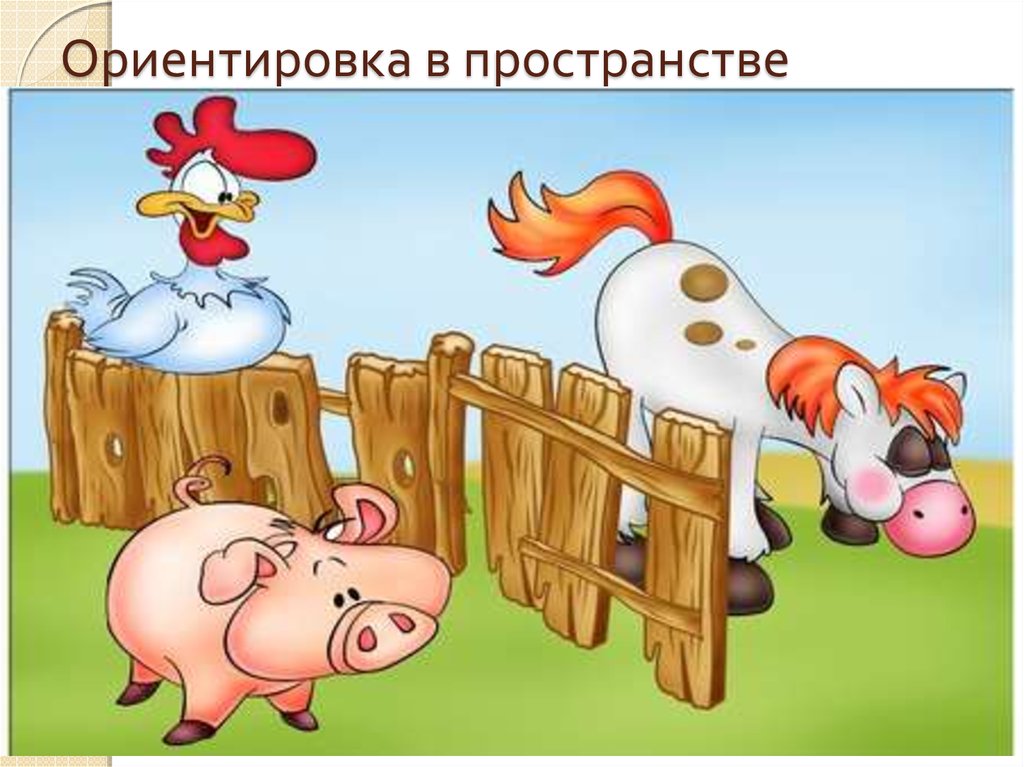 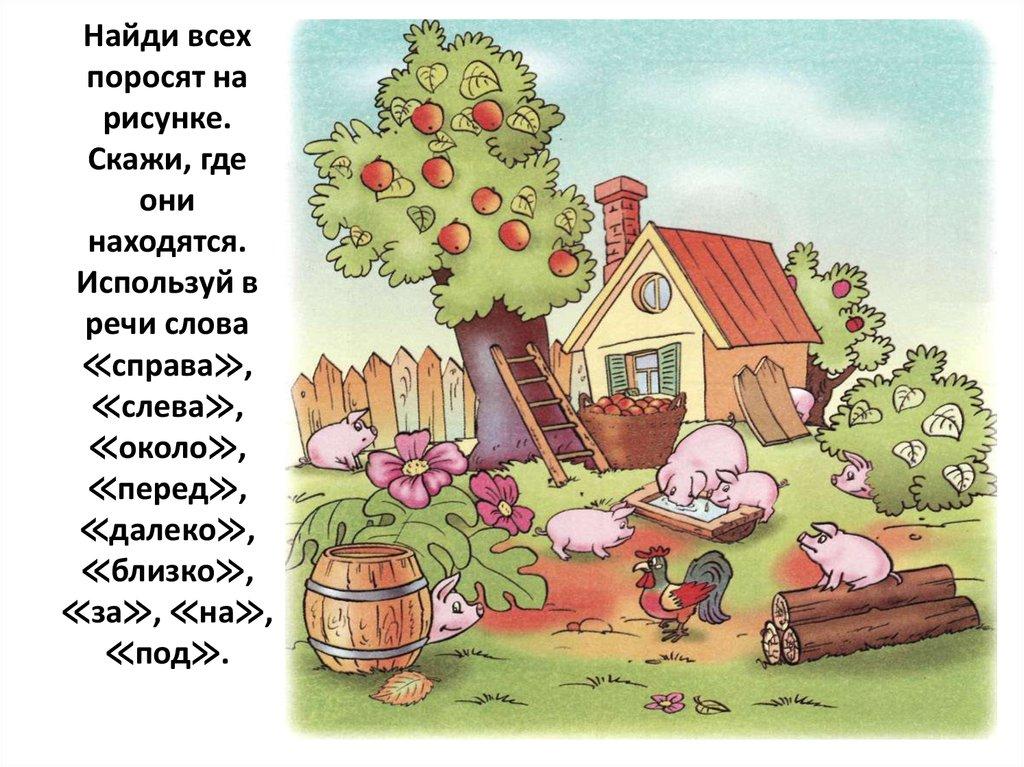 Познавательное развитиеТема: «День Победы»Программное содержание: Уточнять и расширять представление о Великой Отечественной войне; воспитывать уважение к памяти воинов – победителей; формировать уважительное отношение к старшему поколению. С самого 1945 года, с того счастливого мая, принесшего фашизму крах, а народам мира — свободу, этот день стал для нашего народа самым главным праздником.Когда-то наши матери, бабушки и деды рассказали нам о той великой войне. Любовь к Родине воспитывается с детства — и мы, еще маленькие, шли с гвоздиками к Вечному огню, рисовали открытки для ветеранов, учили стихи и песни. А сегодня уже мы должны рассказать нашим детям о Победе — чтобы не прервалась память, чтобы на угасал вечный огонь благодарности к солдатам, отдавшим за нас свои жизни.Но как рассказать детям о Великой Отечественной войне? Ведь тема это непростая, болезненная даже. Сколько война принесла потерь, сколько пришлось пережить народу до того момента, когда над Рейхстагом развернулось алое знамя? А говорить нужно: ведь для тех, кто не помнит прошлого, нет и будущего.Проект «Речь ребенка» подготовил для вас, дорогие читатели, готовый план беседы с ребенком о тех событиях и великой Победе. Вы сами можете дополнить его семейными историями, собственными рассказами, найти больше песен и стихов — и это будет замечательно! Но даже если вы просто прочитаете с детьми наш маленький рассказ, это будет важным шагом к воспитанию в их душах любви к Родине и уважения к великому подвигу предков.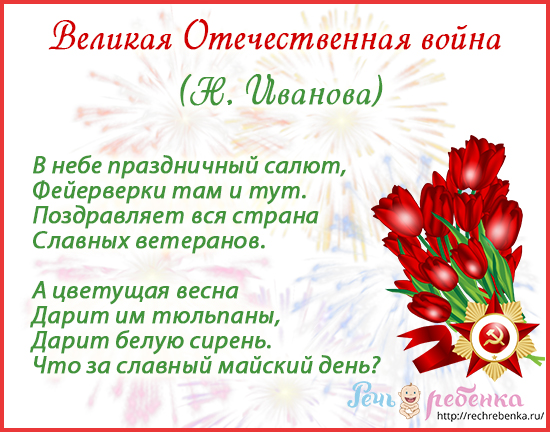  Это День Победы 9 мая — самый радостный и самый грустный праздник на свете. В этот день в глазах людей сияет радость и гордость за великую победу, которую их папы и мамы, дедушки и бабушки одержали много лет назад. Но радость эта смешана с печалью: вспоминают люди о тех, кто погиб в той войне. Много людей погибло от вражеских пуль и бомб, от голода и тяжелой работы. Поэтому говорят, что День победы — это «радость со слезами на глазах»; то есть день одновременно и радостный, и печальный.Послушайте вместе с ребенком песню “День победы”
Но давай разберемся: что же это была за война? И почему победа в ней настолько важна, что вся страна празднует ее даже много лет спустя?Может быть, ты уже слышал ее название — Великая Отечественная война. Великой ее назвали потому, что не видел еще свет войны такой огромной, такой разрушительной. Никогда еще не сталкивалось в сражениях столько солдат, столько самолетов и танков, никогда еще не было разрушено столько городов, убито столько людей. Ужасная была война! А Отечественной зовут ее потому, что защищали в той войне наши солдаты свое отечество — родные поля, дома, любимых жен и детей. Защищали свободу родной страны от злых фашистов.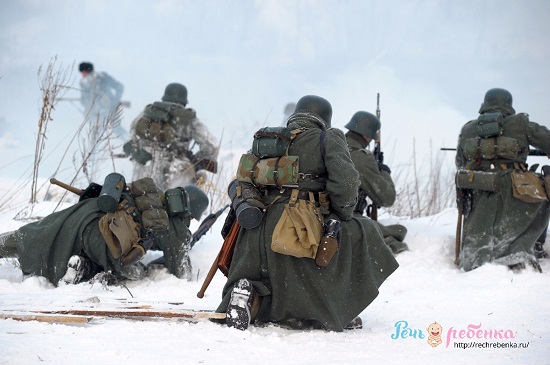 А кто такие фашисты? Это были злые, жестокие люди. Они решили, что на всей Земле должен остаться только их народ, который они считали самым лучшим. А все другие народы они хотели уничтожить. Там, где проходила армия фашистов, оставались разрушенные города и деревни, сожженные дома, убитые люди.Такой вот страшный враг пришел к нам с войной летней ночью 22 июня 1941 года.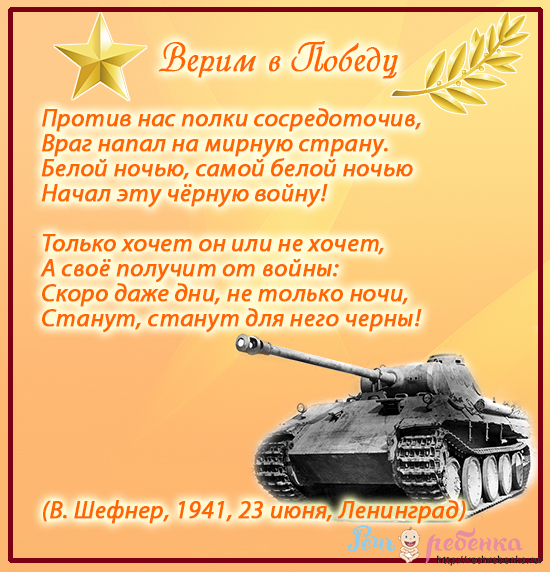 Наша вольная, мирная страна не хотела покоряться фашистам! У врага был план: быстро, одним ударом сломить нашу родину, дойти до самой Москвы и покорить ее, разрушить. Но насмерть встали на границе солдаты: не пустим! По всей стране мужчины, способные воевать, уходили на фронт, заменяя собой убитых. А женщины и дети вставали вместо мужчин к заводским станкам, работали в полях, растили хлеб и строили танки. Весь народ, от самых маленьких ребят до стареньких бабушек и дедушек, решил бороться с врагом! И тогда в первый раз прозвучало: война народная, священная война!Послушайте песню “Священная война”
Но враг все наступал и наступал. Много солдат было у фашистов, много самолетов и танков, много бомб и снарядов. Трудно пришлось нашей армии! Долго отступали наши солдаты, и только когда за спиной оказалась Москва, столица, сердце нашей родины, всем стало ясно: дальше некуда отступать, Москву нельзя отдать врагу. Ценой страшных, тяжелых боев, ценой своих жизней остановили солдаты фашистские полчища у речки Нары, совсем недалеко от Москвы.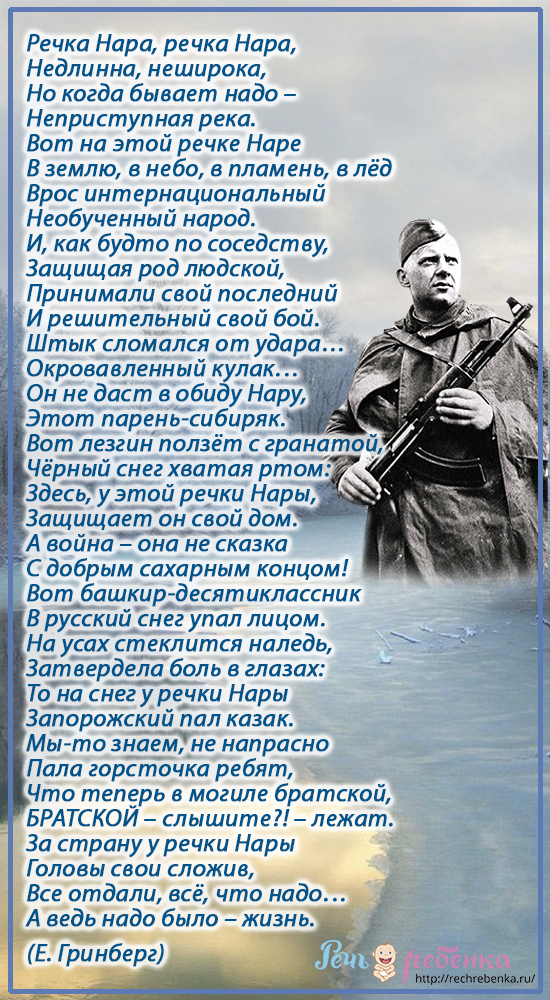 После этой великой битвы медленно, но уже неотвратимо наступали наши солдаты, теснили фашистов, гнали с родной земли, освобождали захваченные города и людей.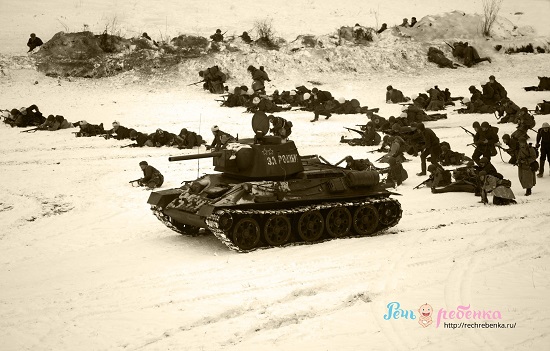 До самого Берлина, где прятались главные фашисты, гнали захватчиков, и весной 1945 года ворвались, наконец, в этот далекий город и одержали полную, окончательную победу. 8 мая 1945 года побежденные фашисты окончательно сдались, а 9 мая стало великим праздником — Днем Победы.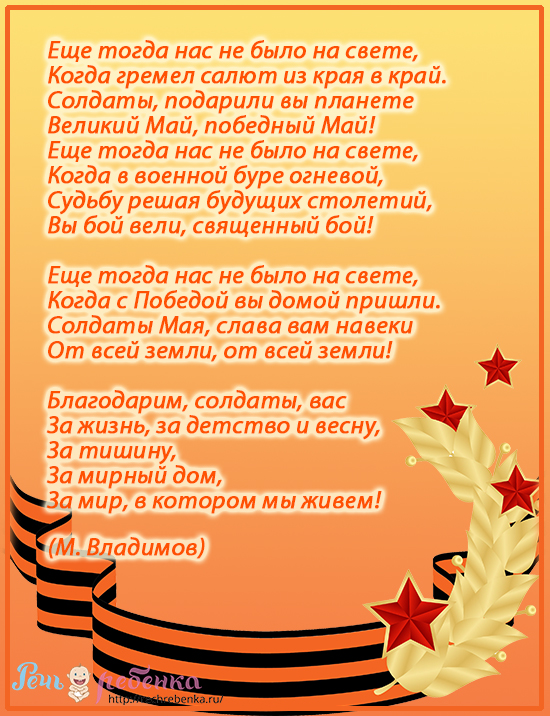 И теперь в этот день вся Россия празднует освобождение страны от захватчиков-фашистов. Это великий день памяти и благодарности: мы благодарим наших дедушек, бабушек, отцов и матерей за то, что в те страшные годы они не струсили, не покорились врагу, отстояли нашу свободу, своими жизнями заплатили за нашу счастливую жизнь и мирное небо. И ты запомни этот день! Подвиг этот никогда не должен быть забыт.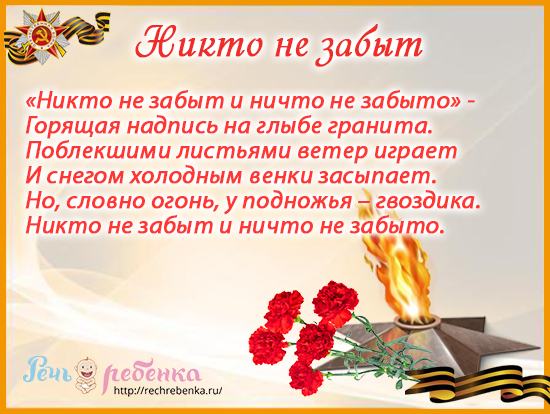 После того, как вы поговорили с ребенком о войне, можете задать ему несколько вопросов:Какой праздник мы отмечаем 9 мая? Когда началась Великая Отечественная война?Почему она так называется?Какая страна начала войну?Кто такие фашисты? Что они хотели сделать с нашим народом?Удалось ли немцам взять Москву?Когда закончилась война? Кто победил?Почему нужно помнить про войну?Кого мы благодарим в этот день и за что?Если в вашей семье кто-то воевал, то обязательно расскажите об этом ребенку. Покажите военные фотографии, награды, памятные вещи, возможно, у вас сохранились письма с фронта.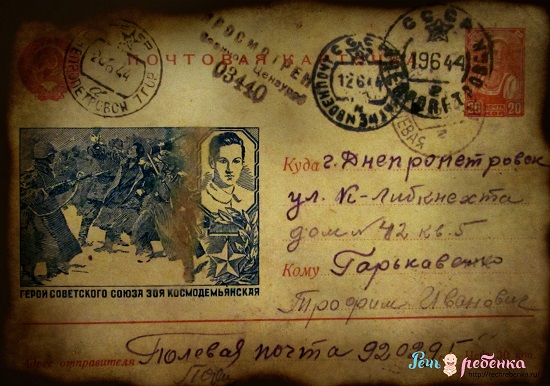 Рисование Тема: «Салют над городом»Программное содержание: Научить новому способу получения изображения – цветной граттаж. Развивать мелкую моторику рук, формировать умение получать четкий контур рисуемых объектов, сильнее нажимая на изобразительный инструмент, как того требует предлагаемая техника. Развивать композиционные навыки, пространственные представления: выделять в рисунке главное и второстепенное.Воспитывать любовь, гордость и уважение к Родине и к ее защитникам.Внимательно ознакомьтесь с видео инструкцией:https://www.youtube.com/watch?v=aSFS-_S8CQ4ЛепкаТема: «Мы склонились низко-низко у подножья обелиска». Программное содержание: познакомить детей с монументальной архитектурой, учить лепить стелу, используя метод раскатывания, сплющивания. Воспитывать у детей чувство патриотизма.Рассмотрите этапы работы, создайте свой обелиск.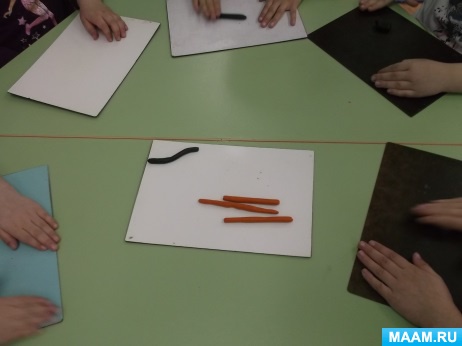 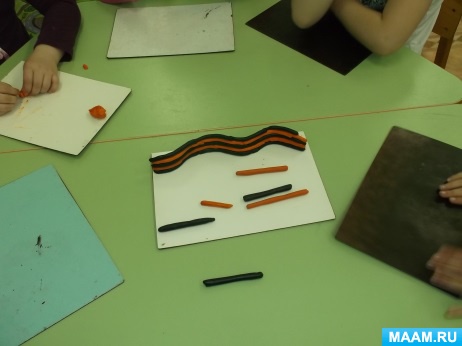 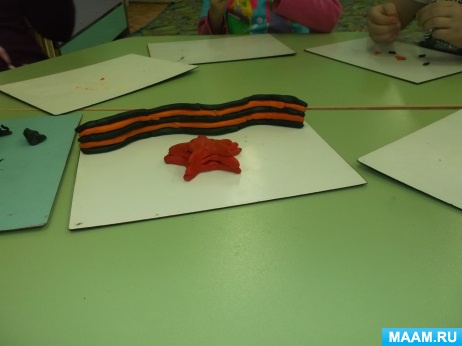 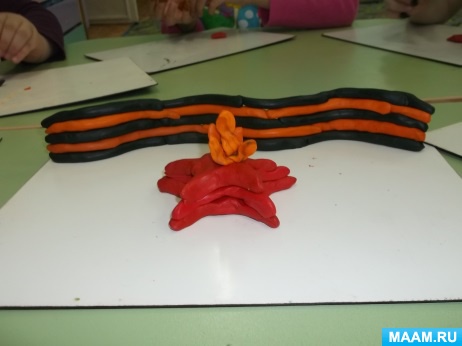 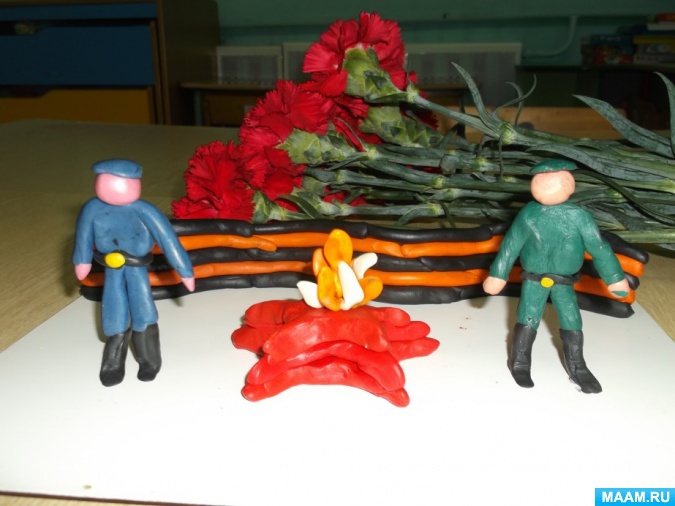 Ручной трудТема: «Летят самолеты»Программное содержание: учить детей создавать поделку по чертежу, развивать умение самостоятельно делать чертеж по клеткам, опираясь на образец. Закрепить навыки работы с карандашом и линейкой, плотной бумагой.Самолёт из картона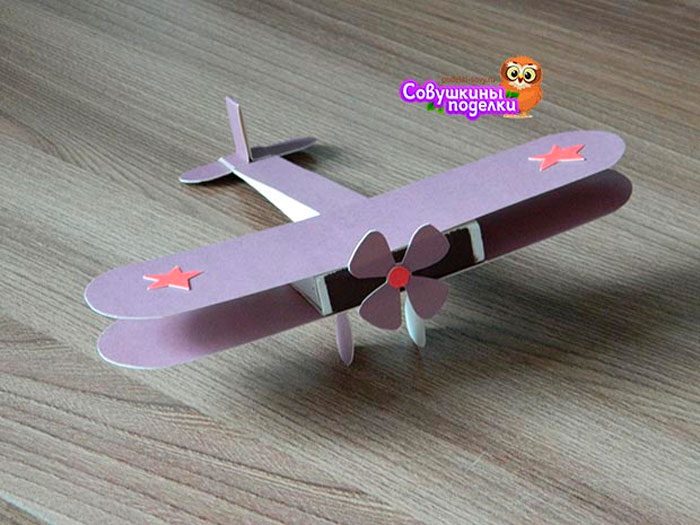 Вам понадобится: цветной картон, простой карандаш, ножницы, пустой спичечный коробок, линейка, клей ПВА.Мастер-классВырежьте из цветного картона полосу длинною 21 см шириною 1,5 см.Вырежьте из картона 2 одинаковые полосы размером 17х4 см, затем закруглите углы.
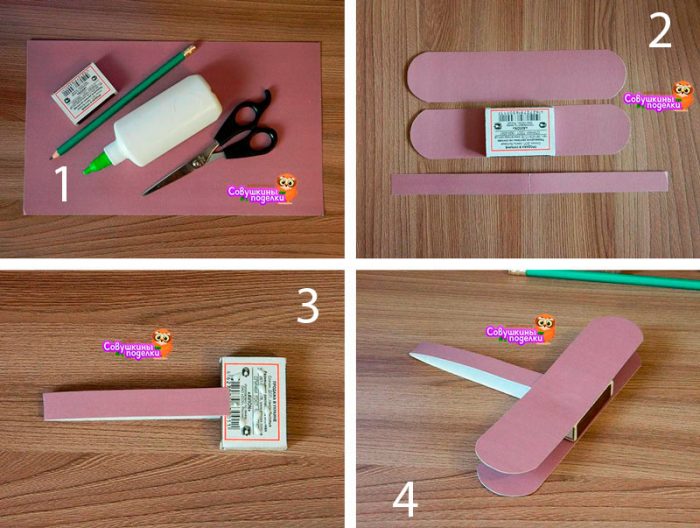 Сложите длинную полоску пополам и приклейте её строго по центру спичечного коробка.Нанесите клей на верхнюю и нижнюю часть коробка и сразу же приклейте крылья.Вырежьте остальные детали: 2 полосы размером 5х1,5 см; винт и шасси.Срежьте и закруглите углы у одной из полос.
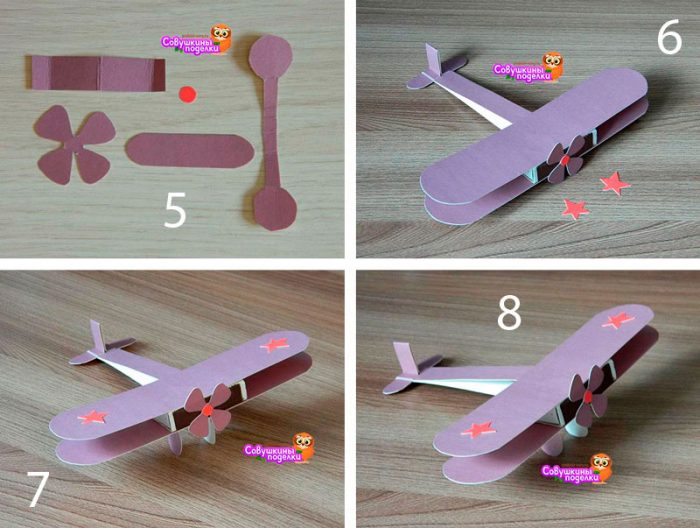 Приклейте 2 полосы, сформировав хвост самолёта.Приклейте к самолёту винт и шасси.Либо посмотрите мастер-классы на видео, выберите понравившийся. https://youtu.be/n9U68g-fc4Ehttps://youtu.be/DSL3VZ0E89gТема: Составление рассказа на самостоятельно выбранную тему. (связная речь)Программное содержание:Учить придумывать сказку на самостоятельно выбранную тему (по аналогии). 	Ты ездил на море, в деревню, или ходил в цирк?Не хочешь ли рассказать об этом? Я предлагаю три темы для рассказа («Как мы отдыхали на море», «Как мы ездили в деревню», «Как мы ходили в цирк»), можешь выбрать любую. Но сначала мы вспомним, из каких частей состоит рассказ, и, составим план рассказа. Первая часть – начало, в ней ты будешь рассказывать о том, куда вы ездили или ходили, с кем, и на чём. Вторая часть – середина. В ней ты расскажешь, что вы видели интересного, узнали что-то нового, чем занимались, с кем познакомились в путешествии.Третья часть – концовка. В ней ты расскажешь, как вы вернулись домой, и, какое у вас было впечатление и настроение.  Составление рассказа ребенком. Мне кажется, очень интересный рассказ получился. Анализ рассказа: Всё ли рассказывал по плану? Есть ли начало, середина, концовка?Ты сегодня молодец! Давай с тобой поиграем в игры.Игра «Конец слова за тобой»Я буду бросать мяч, и произносить первый слог, а ты  возвращаешь  мне мяч, и говоришь второй слог, затем называешь слово полностью.
Игра «Придумай - предложение»
Я скажу слово «весна» и передам мячик тебе, а ты должен придумать предложение с этим словом. Затем назвает свое слово и передает мяч мне.Игра «Объясните, почему…»
Ты  заканчиваешь  предложения, которые начну говорить я, используя слово «потому что». Можно подобрать несколько вариантов к одному началу предложения, главное, чтобы они все правильно отражали причину события, изложенного в первой части. Незаконченные предложения для игры.Тема: «Буква Л и Звуки [л — л’] ».Программное содержание: Ознакомление с артикуляцией звуков [л — л’]; Закреплять представление о твёрдости – мягкости глухости – звонкости согласных звуков. Сформировать навык узнавания звуков [л — л’] в ряду звуков, слогов, слов, в предложениях. Совершенствовать навык звукового и слогового анализа слов. Ознакомление с буквой Л. Сформировать навык конструирования и печатания буквы Л. Знакомство со звуком [Л].Отгадать загадку, назвать первый звук в слове:Сама не ем,А людей кормлю. (Ложка)Объясняется артикуляция звука [Л]:- губки слегка в улыбке;- зубки сближены;- узкий кончик языка поднят за верхние зубки к бугорочкам;     - горлышко «работает».Символ звука: корабль плывёт: ЛЛЛЛЛ... Характеристика звука: звук согласный (язычок создает преграду воздуху), твердый, звонкий. Проговаривание слогов и слов с движением (выполнят его стоя).Произнося слоги (ла-ла-ла), вращать кистями рук над головой, делать «Фонарики».Далее произносить слова ЛАМПА и ЛУНА следующим образом:ЛампаЛуна Дидактическое упражнение «Семафор» (подними символ, если услышишь звук [Л]»:л, г, з, л...; ла, ма, му, лу...; ал, ол, ум, ип...; ласка, ложка, пила, кошка, стол, башня, полка... Игра «Один - Много» (проводится с мячом)Послушай слова, измени по образцу.Игра «Назови ласково» (проводится с мячом)Послушай слова, назови ласково.Знакомство с буквой Л.Представление буквыИгра «На что похожа буква Л» Выкладывание буквы из пальчиков, из палочек Звуковой анализ слова «ЛИСА».Загадка про лисуВсех зверей она хитрей,
Шубка рыжая на ней.
Пышный хвост - ее краса.
Этот зверь лесной - ….
(Лиса) - Разберём слово ЛИСА. - Назови первый звук в слове. Какой это звук? (гласный или согласный, если согласный, то твёрдый или мягкий, звонкий или глухой)Выставляется символ звука.  - Каким цветом его обозначаем?Также характеризуются все остальные звуки и обозначаются символами и фишкой.  - Сколько слогов в слове ЛИСА? - Сколько звуков в слове ЛИСА? - Сколько гласных звуков, сколько согласных звуков, сколько мягких согласных звуков в слове, сколько твёрдых согласных звуков в слове? 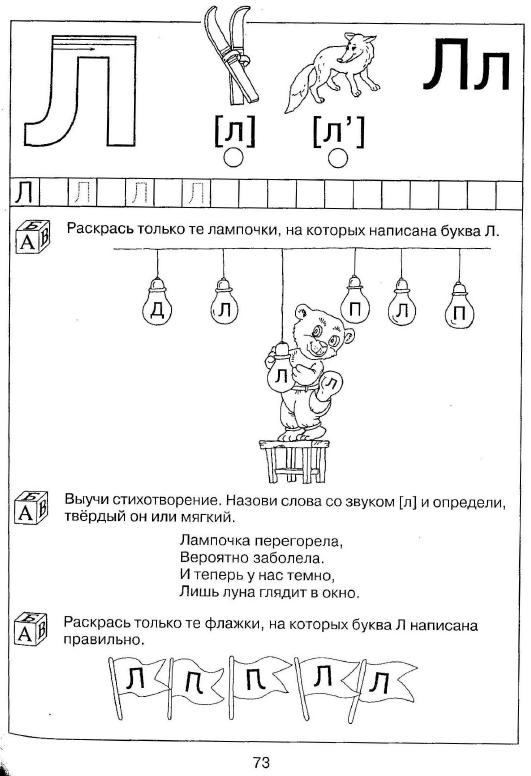 Тема: Чтение рассказа Б. Алмазова «Горбушка»Программное содержание: формировать у детей нравственные и патриотические чувства, приобщать к традиционным российским ценностям. Вызывать интерес к истории родной страны.Чтение рассказа Б. Алмазова «Горбушка»   Гришка, из нашей средней группы, принёс в детский сад пластмассовую трубочку. Посвистел в неё, а потом стал плеваться из неё пластилиновыми шариками. Плевался исподтишка, чтобы воспитательница — Инна Константиновна — ничего не видела.
   Я дежурил в столовой. Суп разносить трудно, но я разнёс все тарелки хорошо. Стал раскладывать хлеб на хлебницы. Тут все ребята подошли. Пришёл и Гришка со своей трубочкой. Он как дунет в меня! Пластилиновый шарик попал мне прямо в лоб и отскочил в мою тарелку с супом. Гришка захохотал, и ребята захихикали.
   Мне так обидно стало. Я старался, дежурил, а он мне в лоб, и все смеются! В руке у меня была горбушка. Я себе её оставил, я горбушки люблю. От обиды я запустил этой горбушкой в Гришку. Горбушка от его головы отскочила и покатилась по полу.
   В столовой сразу стало тихо. Инна Константиновна посмотрела на меня, покраснела, прошла через столовую, подняла горбушку, сдула с неё пыль и положила на край стола.
   — Вечером, — сказала она, — когда все, после полдника, пойдут гулять, ты, Серёжа, останешься в группе. Подумай над тем, что сделал. Ты приходишь в детский сад один, но завтра приходи с папой.
   Когда я пришёл домой, папа уже вернулся с работы.
   — Ну как дела? — спросил он.
   — Нормально, — ответил я и поспешил к своим игрушкам.
   — Если нормально, то почему некоторые в шапке в комнату входят; явившись с улицы, не моют руки?
   Действительно, я и шапки не снял, и руки не помыл.
   — Давай-ка, — сказал папа, — рассказывай, что у тебя стряслось.
   — Инна Константиновна несправедливо наказывает! Гришка же мне первый в лоб шариком попал. Я в него горбушкой потом…
   — Горбушкой?
   — Ну да, от круглого хлеба. Гришка первый, а наказали меня!
   Папа очень расстроился. Сел на диван, опустил голову.
   — За что тебя наказали? — спросил он.
   — Чтобы не дрался! Но ведь Гришка первый начал!
   — Так!.. — сказал папа. — Ну-ка, принеси мою папку. Она в столе лежит, в нижнем ящике.
   Папа её очень редко достаёт. Там папины почётные грамоты, фотографии. Папа достал конверт из пожелтевшей бумаги.
   — Ты никогда не задумывался, почему у тебя нет ни бабушки ни дедушки?
   — Задумывался, — сказал я. — У некоторых ребят по два дедушки и по две бабушки, а у меня никого…
   — А почему их нет? — спросил папа.
   — Они погибли на войне.
   — Да, — сказал папа. Он достал узенькую полоску бумаги. — «Извещение», — прочитал он, и я увидел, как у папы задрожал подбородок: — «Проявив мужество и героизм в составе морского десанта, пал смертью храбрых…» — это один твой дедушка. Мой отец. А вот это: «Скончался от ран…» — это второй дедушка, мамин папа.
   — А бабушки?
   — Они умерли в блокаду. Фашисты окружили наш город. Начался голод. Ленинград остался совсем без продовольствия.
   — И без хлеба?
   — На день выдавали такой кусочек, какой ты съедаешь за обедом.
   — И всё?
   — И всё… Да и хлеб-то был с мякиной да с хвоей… Блокадный…
   Папа достал фотографию.
   — Ну, — сказал он, — найди меня.
   Но все ребята-школьники были ужасно худые и похожи между собой, как братья. У всех были усталые лица и печальные глаза.
   — Вот я, — папа показал на мальчика во втором ряду. — А вот — мама.
   Я бы её никогда не узнал.
   — Это наш детский дом. Нас не успели вывезти, и мы всю блокаду были в Ленинграде. Иногда к нам приходили солдаты или моряки. Приносили хлеб. Мама наша была совсем маленькая и радовалась: «Хлебушко! Хлебушко!» А мы, ребята постарше, понимали, что это бойцы отдали нам свой дневной паёк и на морозе в окопах сидят совсем голодные…
   Я обхватил папу руками и закричал:
   — Папочка! Накажи меня как хочешь!
   — Что ты! Что ты!.. Ты только пойми, сынок, хлеб — не просто еда… А ты его на пол…
   — Я больше никогда не буду! — прошептал я.
   — Я знаю, — сказал папа.
   Мы стояли у окна. Наш большой Ленинград, засыпанный снегом, светился огнями и был таким красивым…
   — Папа, ты завтра, когда в садик придёшь, про хлеб расскажи. Всем ребятам расскажи, даже Гришке…
   — Хорошо, — сказал папа, — приду и расскажу.4. Вопросы к произведению.1.К какому жанру можно отнести данное произведение? (рассказ)2.Как называется рассказ?3.Имя и фамилия автора?4.Как ты можешь охарактеризовать Гришку? Какой он?5.Что ты можешь сказать о главном герое?6.Расскажи какой поступок, совершил автор?7.Как ты оцениваешь главного героя?8.Почему бросил горбушку?9.Из-за чего расстроился отец?10.Как отец объяснил сыну ценность хлеба?11.Что папа попросил принести сына?12.Почему папка, которую попросил принести отец, лежала в столе?13.Как ты думаешь дорога ли была папка отцу ребенка?14.Почему?15.Что лежало в папке?16.Где провел свои детские годы папа автора?17.Наказал ли папа сына? Что он ему сказал?18.Почему мальчику стало стыдно?19.Чем закончился рассказ?1.Каждый день меню в детском саду меняется, вас кормят разнообразно и вкусно. Не меняют лишь один продукт, какой?2.А ты знаешь сколько весил кусочек хлеба, который выдавали по талонам? 125гр3.А вам в детском саду столько же хлеба дают?4.Что случилось с автором произведения в конце рассказа? Изменился ли он?5.Как ты относишься к хлебу……всегда ли бережно?6.Понравился тебе рассказ?Образование родственных словНазовите ласково хлеб - хлебушекНазовите крошки хлеба - хлебныеКвас из хлеба -Человек, который выращивает хлеб -Человек, который печёт хлеб -Завод, где выпекают хлеб - Подбор синонимовХлеб по запаху - пахучий, душистый, ароматный.На вкус хлеб - вкусный, аппетитный, душистыйНа ощупь хлеб - мягкий, свежий, черствыйХлеб печет - пекарь, булочник, кондитер.Лам -Па - делать одно вращательное движение кистями рук («фонарик»)Прижимать кулачки к грудиЛу -На - делать одно вращательное движение кистями рук («фонарик»)Протягивать руки перед собой, ладонями вверхУсложнённое заданиеЛапа –лапы – много лапЛожкаЛосьПилаКлоун – клоуны – много клоуновВелосипедБлокнотЛампаСалатЯблокоУсложнённое заданиеВилка – вилочкаСтолСтуллапаЛампа – лампочкаЯблокоКаблукСлонЛужаколбаса